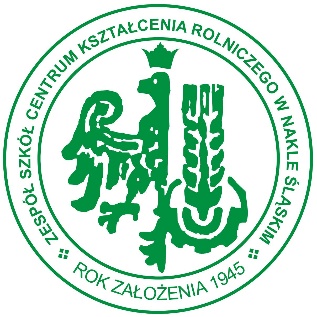 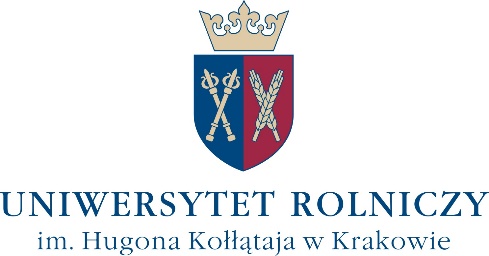 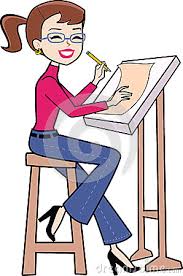 TECHNIKUMZawód: technik architektury krajobrazuUczeń kształcący się w tym zawodzie zdobędzie wiedzę i umiejętności:- wykonywania i interpretowania rysunków technicznych elementów architektury krajobrazu,- wykonywania i konserwowania elementów małej architektury krajobrazu,- planowania i wykonywania prac związanych z urządzaniem, pielęgnowaniem i konserwacją terenów zieleni,- wykonywania dekoracji z roślin doniczkowych, kwiatów ciętych i roślin suchych,- projektowania i wykonywania dekoracji wystroju wnętrz z roślin doniczkowych,         kwiatów ciętych i roślin suchych, - posługiwania się programami komputerowymi do projektowania terenów zieleni,- prowadzenia uproszczonej rachunkowości, wykonywania kosztorysów oraz przygotowywania i czytania dokumentacji technicznej,- w uzyskaniu prawa jazdy kat. T.Kształcenie zawodowe uczeń będzie mógł realizować:- w bogato wyposażonych pracowniach szkolnych: roślin ozdobnych i projektowania,- w warsztatach szkolnych (w szklarniach, tunelach foliowych, na poletkach),- odbywając zagraniczne praktyki zawodowe.Absolwent tego kierunku po ukończeniu szkoły zdobędzie następujące korzyści: - wykształcenie średnie oraz zawód technika architektury krajobrazu, - zatrudnienie w zakładach zieleni miejskiej, szkółkach drzew i krzewów, urzędach, wydziałach ochrony środowiska, biura projektowania zieleni,- prowadzenie własnej działalności gospodarczej, - możliwość uzyskania kwalifikacji w innych zawodach w ramach kursów kwalifikacyjnych CKU w naszej placówce.